   ZLECENIE  BADANIA / POBIERANIA  PRÓBEK  WODY  nr ………………  (wypełnia WSSE)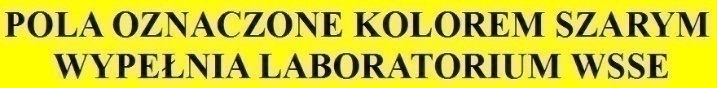 Data pobrania ……………………………………                                     Nr próbki ……………………………… (wypełnia WSSE)Zakres badań: fizykochemiczne       (parametry należy zaznaczyć na 2 stronie zlecenia pkt I tabeli)                   	    mikrobiologiczne      (parametry należy zaznaczyć na 2 stronie zlecenia pkt II tabeli)Miejsce pobrania próbki (adres) ……………………………………………………………………………………………………………Pochodzenie próbki ……………………………………………………………………………………………………………………………..                                                     (ujęcie własne, wodociąg publiczny, zakładowy / lokalny / studnia itp.)Punkt pobrania próbki ………………………………………………………………………………………………………………………                                                                   (np. kran, pompa / pomieszczenie)Pobranie próbki:       Zleceniodawca        WSSE w Warszawie          PSSE w ………………………………….......  Dostarczenie próbki: Zleceniodawca        WSSE w Warszawie          PSSE w ………………………………………… Cel badania:    na użytek własny                          celem przedłożenia wyników jednostce kontrolującej (obszar regulowany prawnie) Faktura:  tak             nie  Płatność wyłącznie przelewem - nr konta: 81 1010 1010 0015 6022 3100 0000Sposób przekazania sprawozdania z badań (po okazaniu / przesłaniu e-mailem dowodu wpłaty):  wysłać e-mail na adres: ………………………………………………………………………….         odbiór w WSSE 12. W sprawozdaniu z badań podać stwierdzenie zgodności z wymaganiami zawartymi w Rozporządzeniach:      tak              nie        a) Rozporządzenie Ministra Zdrowia z dnia 7 grudnia 2017 r. w sprawie jakości wody przeznaczonej do spożycia przez ludzi (Dz. U. 2017 poz. 2294)  b) Rozporządzenie Ministra Zdrowia z dnia 31 marca 2011 r. w sprawie naturalnych wód mineralnych, wód źródlanych i wód stołowych (Dz. U. Nr 85 poz. 466)  c) Rozporządzenie Ministra Zdrowia z dnia 17 stycznia 2019 r. w sprawie nadzoru nad jakością wody w kąpielisku i miejscu okazjonalnie  wykorzystywanym do kąpieli   (Dz. U. 2019 poz. 255)	 	  Wybrać zasadę podejmowania decyzji: Stwierdzenie zgodności zostanie przeprowadzone w odniesieniu do obowiązujących przepisów prawa, zgodnie z dokumentem ILAC-G8:09/2019 „Wytyczne dotyczące zasad podejmowania decyzji i stwierdzeń zgodności” w oparciu o zasadę prostej akceptacji. Ryzyko błędnej decyzji (dla wszystkich parametrów) wynosi max. 50%.W przypadku uzyskania rezultatu (wartość poniżej lub powyżej zakresów pomiarowych akredytowanej metody) dla badania fizykochemicznego stwierdzenie zgodności zostanie wydane w ramach nieakredytowanej interpretacji. Stwierdzenie zgodności z wymaganiami - zasada inna niż proponowana przez laboratorium, określona przez klienta:………………………………………………………………………………………………………………………………………………………………………………………….podać jaka							         Zleceniodawca oświadcza, że:Zapoznał się z metodami badań stosowanymi w Laboratorium oraz z informacjami zawartymi w wykazie oznaczeń dostępnymi na stronie www.gov.pl/web/wsse-warszawa oraz w Punkcie Przyjmowania Próbek.Zapoznał się z wytycznymi pobierania próbek wody i bierze pełną odpowiedzialność za etap pobrania i transportu próbek  (w przypadku, gdy Zleceniodawca sam pobiera próbkę).Zapoznał się z cennikiem badań laboratoryjnych dostępnym na stronie www.gov.pl/web/wsse-warszawa oraz w Punkcie Przyjmowania Próbek. Zapoznał się z informacją dotyczącą przetwarzania danych osobowych, która znajduje się na stronie www.gov.pl/web/wsse-warszawa oraz w Punkcie Przyjmowania Próbek.	Zleceniodawca został poinformowany, że:Laboratorium podaje w sprawozdaniach z badań niepewność rozszerzoną przy poziomie ufności około 95% i współczynniku rozszerzenia k=2. Niepewność nie zawiera niepewności pomiaru związanej z pobieraniem próbek z wyłączeniem próbek pobranych przez próbkobiorców z WSSE.Laboratorium zapewnia bezstronność i poufność uzyskanych od klienta informacji z wyjątkiem przypadków wymaganych przez prawo.W przypadku uzyskania wyników badanych parametrów świadczących o możliwości zagrożenia życia lub zdrowia ludzi, o zaistniałym fakcie zostanie poinformowany właściwy Państwowy Powiatowy Inspektor Sanitarny.  Zleceniodawca                      		…………………………………….      		                                                                                                                                                         data i podpisKoszt realizacji zlecenia …………………………………  netto (+23% VAT) =  …………………                  (wypełnia PSSE w przypadku pobierania próbek przez pracownika PSSE) Stan próbki dostarczonej do Laboratorium (w przypadku, gdy Zleceniodawca sam pobiera próbkę): Bez uwag        Uwagi: …………………………………………………………………………………………………………………………………..Przegląd i przyjęcie zlecenia					.………………………………………….								data i podpis			  											DANE KLIENTA (ZLECENIODAWCY) (Nazwisko i imię lub nazwa firmy i adres)	NIP  ..............................................................................................                                                    (dot. firmy i osób prowadzących działalność gospodarczą)Osoba do kontaktu: .............................................................................................Telefon:                 .............................................................................................Wojewódzka Stacja Sanitarno- Epidemiologiczna w Warszawie00-875 Warszawa, ul. Żelazna 79Dział Laboratoryjny 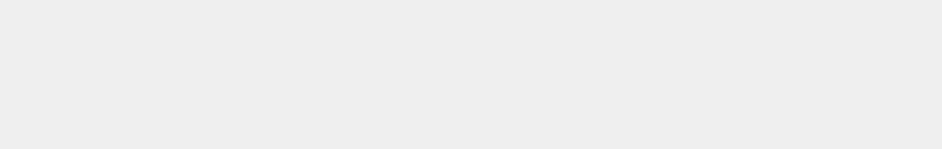 Oddział Laboratoryjny Higieny Komunalneje-mail: woda.wsse.warszawa@sanepid.gov.pltel.: (22) 620 90 01-06 wew. 702I. Parametry fizykochemiczneI. Parametry fizykochemiczneI. Parametry fizykochemiczneI. Parametry fizykochemiczneI. Parametry fizykochemiczneI. Parametry fizykochemiczne1Mętność24  ChZT(chemiczne zapotrzebowanie tlenu)45Tlen rozpuszczony2Barwa25Cyjanki46Wapń3Zapach26aCynk - met. ICP-MS47Wodorowęglany4pH (stężenie jonów wodoru)26bCynk - met. FAAS48Zasadowość5Indeks nadmanganianowy (utlenialność)27Ekstrakt z eterem naftowym49Zawiesiny ogólne6Twardość28Fenole50∑THM (Trihalometany - ogółem)7Amoniak (jon amonu)29Fluorki51Trichlorometan (chloroform)8Azotyny30aGlin - met. ICP-MS52Dichlorobromometan9Azotany - met. IC30bGlin - met. ETAAS53∑ trichloroetenu i tetrachloroetenu10aChlorki - met. IC31aKadm - met. ICP-MS541,2 dichloroetan10bChlorki - met. miareczkowa31bKadm - met. ETAAS55Benzen11aŻelazo - met. ICP-MS32Magnez56Chlorek winylu11bŻelazo - met. spektrofotometryczna33aMiedź - met. ICP-MS57Epichlorohydryna12aMangan - met. ICP-MS33bMiedź - met. ETAAS58∑WWA (wielopierścieniowych węglowodorów aromatycznych)12bMangan - met. ETAAS34aNikiel - met. ICP-MS59Benzo(a)piren13Chlor wolny34bNikiel - met. ETAAS14Chlor związany35Ogólny węgiel organiczny (OWO)II. Parametry mikrobiologiczneII. Parametry mikrobiologiczne15Arsen36aOłów - met. ICP-MS1Ogólna liczba mikroorganizmów w 22oC16aAntymon - met. ICP-MS36bOłów - met. ETAAS2Ogólna liczba mikroorganizmów w 36oC16bAntymon - met. ETAAS37Pestycydy3aNajbardziej prawdopodobna liczba bakterii z grupy coli (met. NPL)17Azot Kjeldahla38Przewodność elektryczna właściwa3bLiczba bakterii grupy coli (metoda filtracji membranowej)18Bor39Potas 4aNajbardziej prawdopodobna liczba  Escherichia coli (met. NPL)19Bromiany40Rtęć 4bLiczba Escherichia coli (metoda filtracji membranowej)20BZT541aSelen - met. ICP-MS5Liczba enterokoków kałowych21Chlorany41bSelen - met. ETAAS6Liczba Clostridium perfringens (łącznie z przetrwalnikami)22Chloryny42Siarczany7Liczba bakterii Pseudomonas aeruginosa23aChrom ogólny - met. ICP-MS43Sód 8Liczba bakterii z rodzaju Legionella 23bChrom ogólny - met. ETAAS44Smak9Liczba przetrwalników beztlenowców redukujących siarczyny (Clostridia)